OBRA: Retrofit das Fachadas, Recuperação Estrutural, Impermeabilização e Serviços Gerais do Edifício Dom Helder Câmara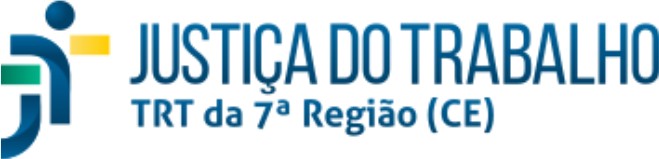 CONTRATADA: CONSDUCTO ENGENHARIA LTDA EPPCONTRATANTE: TRIBUNAL REGIONAL DO TRABALHO DA 7ª REGIÃOCONTRATO: Nº 012/2023	PROAD: Nº 3990 / 2021     5º BOLETIM DE MEDIÇÃOQUANTIDADESQUANTIDADESQUANTIDADESQUANTIDADESQUANTIDADESQUANTIDADESQUANTIDADESVALORES (R$)VALORES (R$)VALORES (R$)VALORES (R$)VALORES (R$)VALORES (R$)VALORES (R$)VALORES (R$)VALORES (R$)VALORES (R$)VALORES (R$)VALORES (R$)ITEMDISCRIMINAÇÃO DOS SERVIÇOSUNID.QT. ORIGMEDIÇÕESMEDIÇÕESMEDIÇÕESMEDIÇÕESSALDOQUANT ORIG + 1º ADIT.V.U. C/BDITOTAL ORIG.PRIMEIRO ADITIVOPRIMEIRO ADITIVOPRIMEIRO ADITIVOTOTAL ADITADOMEDIÇÕESMEDIÇÕESMEDIÇÕESMEDIÇÕESMEDIÇÕESSALDO ACUM.ITEMDISCRIMINAÇÃO DOS SERVIÇOSUNID.QT. ORIG1ª2ª3ª4ª5ªSALDOQUANT ORIG + 1º ADIT.V.U. C/BDITOTAL ORIG.PRIMEIRO ADITIVOPRIMEIRO ADITIVOPRIMEIRO ADITIVOTOTAL ADITADOSALDO ACUM.ITEMDISCRIMINAÇÃO DOS SERVIÇOSUNID.QT. ORIG1ªMEDIÇÃO2ªMEDIÇÃO3ªMEDIÇÃO4ªMEDIÇÃO5ªMEDIÇÃOSALDOQUANT ORIG + 1º ADIT.V.U. C/BDITOTAL ORIG.Acrésc.Supres.Líq.TOTAL ADITADO1A.2A.3A.4A.5A.SALDO ACUM.ITEMDISCRIMINAÇÃO DOS SERVIÇOSCOD(Q)(M1)(M2)(M3)(M4)(M5)SALDOQUANT ORIG + 1º ADIT.(VU)=Q.VU(=a1*VU)(=s1*VU)(=L1'VU)=Q1.VU=M1.VU=M2.VU=M3.VU=M4.VU=M5.VUSALDO ACUM.ASERVIÇOS PRELIMINARES E CONTINUADOS785.354,03787.703,9187.897,61107.007,9180.753,70211.170,02109.372,81191.501,881SERVIÇOS PRELIMINARES1.1ADMINISTRAÇÃO LOCAL DE OBRA316.255,29316.255,2941.023,4145.134,2037.873,8037.873,8037.873,80116.476,291.1.1ANOTAÇÃO DE RESPONSABILIDADE TÉCNICA CONTRATOSUN1,001,00-294,72294,72---294,72294,72-----1.1.2ADMINISTRAÇÃO DE SERVIÇOS DE ENGENHARIAMÊS8,001,001,001,001,001,003,00#######302.990,40---302.990,4037.873,8037.873,8037.873,8037.873,8037.873,80113.621,401.1.3MÃO DE OBRA DE ENGENHEIRO SENIOR (Engenheiro calculistaH40,0040,00-181,517.260,40---7.260,40-7.260,40----1.1.4DESENVOLVIMENTO DE PLANO DE RESIDUOS DA CONSTRUÇÃO CIVIL E OBTENÇÃO DE ALVARÁ DECONSTRUÇÃO JUNTO A PREFEITURA MUNICIPAL DEUN1,000,500,505.709,775.709,77---5.709,772.854,89----2.854,891.2INSTALAÇÃO DE CANTEIRO DE OBRAS, LOCAÇÃO DE469.098,74471.448,6246.874,2061.873,7142.879,90173.296,2271.499,0175.025,591.2.1PLACA DE OBRA EM CHAPA DE ACO GALVANIZADO INSTALADAM23,003,00-589,691.769,07---1.769,071.769,07-----1.2.2LOCAÇÃO DE CONTEINER ALMOXARIFADOMÊS8,001,001,001,001,001,003,001.146,429.171,36---9.171,361.146,421.146,421.146,421.146,421.146,423.439,261.2.3LOCAÇÃO DE CONTEINER BANHEIRO COM CHUVEIRO EMÊS8,001,001,001,001,001,003,001.822,3314.578,64---14.578,641.822,331.822,331.822,331.822,331.822,335.466,991.2.4INSTALAÇÃO PROVISÓRIA DE FORÇA, AGUA E ESGOTOUND3,003,00-1.920,695.762,07---5.762,075.762,07-----1.2.5COBERTURA PARA PROTEÇÃO DE PEDESTRES COMESTRUTURA DE ANDAIME, INCLUSIVE MONTAGEM EM280,0080,00-127,5010.200,00---10.200,00-10.200,00----1.2.6ANDAIME TUBULAR METÁLICO SIMPLES - PEÇA X DIAPXD5.000,00720,00720,00720,00720,00720,001.400,000,452.250,00---2.250,00324,00324,00324,00324,00324,00630,001.2.7PLATAFORMA MADEIRA COM TABUAS DE PINHO PARAM215,0015,00-322,724.840,80---4.840,804.840,80-----1.2.8ANDAIME METÁLICO FACHADEIRO -LOCAÇÃO MENSAL, excetoM2XMÊS#######771,601.000,00771,60771,602.282,0013,15236.700,00-163.102,08(163.102,08)73.597,9210.146,5413.150,0010.146,5410.146,54-30.008,301.2.9MONTAGEM E DESMONTAGEM DE ANDAIME MODULARFACHADEIRO -PARA EDIFICAÇÕES COM MÚLTIPLOSM25.200,00385,80313,800,0010,1752.884,00-45.769,07(45.769,07)7.114,933.923,59--3.191,35--1.2.10COLOCAÇÃO DE TELA EM ANDAIME FACHADEIROM25.200,002.600,002.200,00400,006,8735.724,00---35.724,00--17.862,00-15.114,002.748,001.2.11TRANSPORTE HORIZONTAL DE 30 A 60 m DE MATERIAIS ÀM3400,0072,00148,0048,64100,0031,3668,2227.288,00---27.288,004.911,8410.096,563.318,22-6.822,002.139,381.2.12TRANSPORTE VERTICAL DE MATERIAIS À GRANELM3320,0057,60118,4038,91100,005,0994,6430.284,80---30.284,805.451,2611.205,383.682,63-9.464,00481,531.2.13CARGA MANUAL DE ENTULHO EM CAMINHÃO BASCULANTEM3400,0072,00148,0048,64100,0031,3628,0611.224,00---11.224,002.020,324.152,881.364,84-2.806,00879,961.2.14TRANSPORTE DE MATERIAL, EXCETO ROCHA EM CAMINHAOM3400,0072,00148,0048,64100,0031,3627,5311.012,00---11.012,001.982,164.074,441.339,06-2.753,00863,341.2.15LIMPEZA GERALM21.000,00180,00370,00121,60300,0028,4015,4115.410,00---15.410,002.773,805.701,701.873,86-4.623,00437,641.2.16PLATAFORMA DE PROTEÇÃO PRINCIPAL PARA ALVENARIAESTRUTURAL PARA SER APOIADA EM ANDAIME, INCLUSIVEM99,90-840,04-83.920,28-83.920,2883.920,28---83.920,28--1.2.17LOCAÇÃO DE ANDAIME SUSPENSO OU BALANCIM MANUAL, CAPACIDADE DE CARGA TOTAL DE APROXIMADAMENTE250KG/M2, PLATAFORMA 1,50 M X 0,80 M (C X L) CABO DE 45UNDXMÊS68,0020,0056,00498,77-71.823,07-71.823,0771.823,07---33.916,459.975,4327.931,191.2.18GUINCHO ELÉTRICO DE COLUNA, CAPACIDADE 400 KG, COMMOTO FREIO, MOTOR TRIFÁSICO DE 1,25 CV - CHP DIURNO.CHP20,0020,00-24,20-968,02-968,02968,02---484,01484,01-1.2.19MONTAGEM E DESMONTAGEM DE ESTRUTURA METÁLICA P/KG2.008,802.008,80-8,05-32.329,64-32.329,6432.329,64---16.164,8216.164,82-QUANTIDADESQUANTIDADESQUANTIDADESQUANTIDADESQUANTIDADESQUANTIDADESQUANTIDADESVALORES (R$)VALORES (R$)VALORES (R$)VALORES (R$)VALORES (R$)VALORES (R$)VALORES (R$)VALORES (R$)VALORES (R$)VALORES (R$)VALORES (R$)VALORES (R$)ITEMDISCRIMINAÇÃO DOS SERVIÇOSUNID.QT. ORIGMEDIÇÕESMEDIÇÕESMEDIÇÕESMEDIÇÕESSALDOQUANT ORIG + 1º ADIT.V.U. C/BDITOTAL ORIG.PRIMEIRO ADITIVOPRIMEIRO ADITIVOPRIMEIRO ADITIVOTOTAL ADITADOMEDIÇÕESMEDIÇÕESMEDIÇÕESMEDIÇÕESMEDIÇÕESSALDO ACUM.ITEMDISCRIMINAÇÃO DOS SERVIÇOSUNID.QT. ORIG1ª2ª3ª4ª5ªSALDOQUANT ORIG + 1º ADIT.V.U. C/BDITOTAL ORIG.PRIMEIRO ADITIVOPRIMEIRO ADITIVOPRIMEIRO ADITIVOTOTAL ADITADOSALDO ACUM.ITEMDISCRIMINAÇÃO DOS SERVIÇOSUNID.QT. ORIG1ªMEDIÇÃO2ªMEDIÇÃO3ªMEDIÇÃO4ªMEDIÇÃO5ªMEDIÇÃOSALDOQUANT ORIG + 1º ADIT.V.U. C/BDITOTAL ORIG.Acrésc.Supres.Líq.TOTAL ADITADO1A.2A.3A.4A.5A.SALDO ACUM.ITEMDISCRIMINAÇÃO DOS SERVIÇOSCOD(Q)(M1)(M2)(M3)(M4)(M5)SALDOQUANT ORIG + 1º ADIT.(VU)=Q.VU(=a1*VU)(=s1*VU)(=L1'VU)=Q1.VU=M1.VU=M2.VU=M3.VU=M4.VU=M5.VUSALDO ACUM.1.2.20TAPUME COM TELHA METÁLICA AF 05_05/2018M2156,00-142,18-22.180,02-22.180,0222.180,02---22.180,02--BSERVIÇOS NA FACHADA EXTERNA3.389.928,813.755.434,2814.045,0567.064,19125.996,13685.900,37800.255,982.062.172,542.1RETIRADAS E DEMOLIÇÕES77.872,2274.714,9813.788,0529.026,359.047,81-22.723,04129,722.1.1DEMOLIÇÃO DE REVESTIMENTO CERÂMICOM26.050,001.073,002.258,86704,111.768,33-12,8577.742,505.889,939.047,17(3.157,25)74.585,2613.788,0529.026,359.047,81-22.723,04-2.1.2DEMOLIÇÃO DE CHAPIMM30,400,40324,29129,72---129,72-----129,722.2EXECUÇÃO DE FACHADA3.312.056,593.680.719,30257,0038.037,84116.948,32685.900,37777.532,942.062.042,822.2.1REFORÇO COM TELA METÁLICA EM ALVENARIAS QUEM2100,0016,079,2965,129,53161,4616.146,00---16.146,00--2.593,851.499,9610.514,281.537,912.2.2REGULARIZAÇÃO DE REBOCO , DE PAREDE, COM ARGAMASSATRAÇO 1;2;10M26.050,001.078,171.437,27754,371.805,071.433,4812,8677.803,005.894,51-5.894,5183.697,51-13.865,2718.483,269.701,2023.213,2018.434,582.2.3CORTE E PREPARO DA ABERTURA DE JUNTA HORIZONTALM415,00100,00315,0041,6317.276,45---17.276,45----4.163,0013.113,452.2.4PREENCHIMENTO DE JUNTA HORIZONTAL COM ESPUMA DEM415,00100,00315,0031,4013.031,00---13.031,00----3.140,009.891,002.2.5PREENCHIMENTO DE JUNTA VERTICAL OU DEM106,008,0098,0027,842.951,04---2.951,04----222,722.728,322.2.6IMPERMEABILIZAÇÃO / PINTURA DE PAREDE COM TINTA SEMI- FLEXIVEL 2 DEMÃOS TIPO IMPERMEABILIZAÇÃO SEMI-FLEXÍVEL COM TINTA ALFALTICA, 02 DEMÃOS, EM SUPERFÍCIES LISAS EM26.050,001.078,171.437,27754,37847,411.692,4422,42135.641,00-5.388,42(5.388,42)130.252,58-24.172,5732.223,5416.912,9818.998,9337.944,552.2.7REVESTIMENTO METÁLICO EM ALUMÍNIO COMPOSTO ACM, E=3mm, PINTURA KAYNAR 500 COMPOSTA POR SEIS CAMADAS, FORNEIMENTO E MONTAGEM,INCLUSIVEM25.250,00114,241.180,651.233,063.281,71557,142.924.985,00311.808,97-311.808,973.236.793,97--63.647,67657.786,23686.987,051.828.373,022.2.8CERÂMICA ESMALTADA COM ARGAMASSA PRÉ-FABRICADA ATÉM2325,00294,00404,7091,8829.861,0034.335,56-34.335,5664.196,56----27.012,7237.183,842.2.9REJUNTAMENTO DE REVESTIMENTO CERÂMICOM2325,00294,00404,7011,163.627,004.170,49-4.170,497.797,49----3.281,044.516,452.2.10REVESTIMENTO DOS PILARES EXTERNOS APARENTES COMGRANITO FIXADO COM INSERTES EM AÇO ÍNOX (SISTEMAM2110,00110,00704,5777.502,70---77.502,70-----77.502,702.2.11CHAPIM DE GRANITO CINZA ANDORINHA COM LARGURA DEM50,00190,00127,446.372,0017.841,60-17.841,6024.213,60-----24.213,602.2.12RETIRADA DE LETRA DE AÇO ESCOVADO EXISTENTE DAUN20,0020,00-12,85257,00---257,00257,00-----2.2.13LETRA DE AÇO ÍNOX ESCOVADO / POLIDO 45X45 INSTALADOUN20,0020,00330,176.603,40---6.603,40-----6.603,40CSERVIÇOS DE RECUPERAÇÃO ESTRUTURAL177.533,46177.533,46-----177.533,463.1RECUPERAÇÃO DE TRINCAS NAS LAJES (CANTOS DO 1° AO137.587,04137.587,04-----137.587,043.1.1RETIRADA DE PISO PAVIFLEXM2500,00500,0010,645.320,00---5.320,00-----5.320,003.1.2CORTE E PREPARO DA ABERTURA DA JUNTA DO PISOM38,0038,0041,631.581,94---1.581,94-----1.581,943.1.3PREENCHIMENTO DE PISO COM ARGAMASSA POLIMÉRICAM26,006,00290,641.743,84---1.743,84-----1.743,843.1.4PREENCHIMENTO DA TRINCA DE PISO COM MASTIQUEM38,0038,00104,773.981,26---3.981,26-----3.981,263.1.5PISO VINILICO SEMI-FLEXÍVEL EM PLACAS, PADRÃO LISO,M2500,00500,00249,92124.960,00---124.960,00-----124.960,003.2REPARO E RECUPERAÇÃO ESTRUTURAL (LAJES, VIGAS E39.946,4239.946,42-----39.946,423.2.1CORTE EM CONCRETO DETERIORADOM260,0060,0044,012.640,60---2.640,60-----2.640,603.2.2APICOAMENTO EM CONCRETO/PREPARO DA SUPERFÍCIEM260,0060,0044,012.640,60---2.640,60-----2.640,603.2.3LIMPEZA COM JATO DE AREIA/ÁGUAM260,0060,00108,386.502,80---6.502,80-----6.502,803.2.4PASSIVAÇÃO DE ARMADURA COM PRIMER A BASE DE ZINCOM260,0060,00167,9510.077,00---10.077,00-----10.077,003.2.5FORNECIMENTO E CRAVAÇÃO DE PINOS C/PISTOLAUND100,00100,005,30530,00---530,00-----530,003.2.6REPOSIÇÃO DE ARMADURA OXIDADA (REFORÇO,FORNECIMENTO, DOBRAGEM EKG310,00310,0032,7310.146,30---10.146,30-----10.146,303.2.7FORMA PARA CONCRETO "IN LOCO", INCLUSIVE DESFORMAM212,0012,0062,08744,96---744,96-----744,96QUANTIDADESQUANTIDADESQUANTIDADESQUANTIDADESQUANTIDADESQUANTIDADESQUANTIDADESVALORES (R$)VALORES (R$)VALORES (R$)VALORES (R$)VALORES (R$)VALORES (R$)VALORES (R$)VALORES (R$)VALORES (R$)VALORES (R$)VALORES (R$)VALORES (R$)ITEMDISCRIMINAÇÃO DOS SERVIÇOSUNID.QT. ORIGMEDIÇÕESMEDIÇÕESMEDIÇÕESMEDIÇÕESSALDOQUANT ORIG + 1º ADIT.V.U. C/BDITOTAL ORIG.PRIMEIRO ADITIVOPRIMEIRO ADITIVOPRIMEIRO ADITIVOTOTAL ADITADOMEDIÇÕESMEDIÇÕESMEDIÇÕESMEDIÇÕESMEDIÇÕESSALDO ACUM.ITEMDISCRIMINAÇÃO DOS SERVIÇOSUNID.QT. ORIG1ª2ª3ª4ª5ªSALDOQUANT ORIG + 1º ADIT.V.U. C/BDITOTAL ORIG.PRIMEIRO ADITIVOPRIMEIRO ADITIVOPRIMEIRO ADITIVOTOTAL ADITADOSALDO ACUM.ITEMDISCRIMINAÇÃO DOS SERVIÇOSUNID.QT. ORIG1ªMEDIÇÃO2ªMEDIÇÃO3ªMEDIÇÃO4ªMEDIÇÃO5ªMEDIÇÃOSALDOQUANT ORIG + 1º ADIT.V.U. C/BDITOTAL ORIG.Acrésc.Supres.Líq.TOTAL ADITADO1A.2A.3A.4A.5A.SALDO ACUM.ITEMDISCRIMINAÇÃO DOS SERVIÇOSCOD(Q)(M1)(M2)(M3)(M4)(M5)SALDOQUANT ORIG + 1º ADIT.(VU)=Q.VU(=a1*VU)(=s1*VU)(=L1'VU)=Q1.VU=M1.VU=M2.VU=M3.VU=M4.VU=M5.VUSALDO ACUM.3.2.8RECUPERAÇÃO CONCRETO, S/REFORÇO E RECONSTITUIÇÃOM28,008,00466,743.733,92---3.733,92-----3.733,923.2.9ACABAMENTO DE PEDREIROM232,0032,0091,572.930,24---2.930,24-----2.930,24DSERVIÇOS DE DEMOLIÇÃO, IMPERMEABILIZAÇÃO ,IMPLANTAÇÃO DE PISO EM GRANITO E SERVIÇOS GERAIS819.423,45819.423,45-----819.423,454.1DEMOLIÇÃO DE PISO EM GRANITO DO TERREO8.136,608.136,60-----8.136,604.1.1DEMOLIÇÃO DE PISO C/ GRANITO (TÉRREO)M2710,00-710,0011,468.136,60---8.136,60-----8.136,604.2EXECUÇÃO DE IMPERMEABILIZAÇÃO241.369,00241.369,00-----241.369,004.2.1CIMENTADO DE REGULARIZAÇÃOM2710,00-710,0032,4923.067,90---23.067,90-----23.067,904.2.2IMPERMEABILIZAÇÃO COM MANTA ASFÁLTICA 5mm , ESTRUTURADACOM NÃO-TECIDO DE POLIÉSTER, INCLUSIVE APLICAÇÃO DE1 DEMÃOM2750,00-750,00239,56179.670,00---179.670,00-----179.670,004.2.3PROTEÇÃO MECÂNICAM2710,00-710,0054,4138.631,10---38.631,10-----38.631,104.3EXECUÇÃO DE PISO332.216,50332.216,50-----332.216,504.3.1PISO EM GRANITO APLICADO EM CALÇADAS OU PISOSM2710,00710,00459,60326.316,00---326.316,00-----326.316,004.3.2GRELHA EM AÇO ÍNOX PARA CALHA L=25cm POR 100cm -INCLUSIVE QUADROUND5,005,001.180,105.900,50---5.900,50-----5.900,504.4SERVIÇOS GERAIS NO TÉRREO237.701,35237.701,35-----237.701,354.4.1RETIRADA DE GUARDA CORPO EM ALUMINIOM107,00107,0015,421.649,94---1.649,94-----1.649,944.4.2FORNECIMENTO E MONTAGEM DE GUARDA CORPO DE ÍNOXEXECUTADA COM TUBO ÍNOX DE 2" E TUBO ÍNOX DE 3/4"M107,00107,002.014,27215.526,89---215.526,89-----215.526,894.4.3PORTÃO EM ALUMINIO DE CORRER VAZADO EM TUBO QUADRADO 3"X1.1/2" HORIZONTAIS E ENGRADADO 1.1/2" X1.1/2" VERTICAIS, COM ESPAÇAMENTO DE 12CMM212,0012,00462,955.555,40---5.555,40-----5.555,404.4.4REMOÇÃO DE FORRO DE GESSOM230,0030,005,16154,80---154,80-----154,804.4.5FORRO DE GESSO COMUM, EM PLACAS SOB LAJE, SEMNECESSIDADE DE ESTRUTURA PARA SUPORTEM230,0030,0044,821.344,60---1.344,60-----1.344,604.4.6APLICAÇÃO E LIXAMENTO DE MASSA LÁTEX EM TETO, UMADEMÃOM2295,00295,0020,085.923,60---5.923,60-----5.923,604.4.7APLICAÇÃO MANUAL DE PINTURA COM TINTA LÁTEXACRILICA EM TETO, DUAS DEMÃOSM2295,00295,0018,085.333,60---5.333,60-----5.333,604.4.8RETIRADA DE LUMINARIAS EXISTENTESUND12,0012,0019,11229,32---229,32-----229,324.4.9REFLETOR SLIM LED 50W DE POTÊNCIA, BRANCO FRIO,UND12,0012,00112,201.346,40---1.346,40-----1.346,404.4.10PINTURA DE MASTROS METALICOS, LIXAMENTO, APLICAÇÃOM210,0010,0063,68636,80---636,80-----636,80ERECUPERAÇÃO DE PISO INDUSTRIAL E SERVIÇOS GERAIS21.283,5021.283,50-16.183,64---5.099,865.1RECUPERAÇÃO DE PISO INDUSTRIAL DO SUBSOLO10.135,6810.135,68-10.135,68----5.1.1DEMOLIÇÃO DE LAJES DE FORMA MANUALM37,507,50-285,492.141,18---2.141,18-2.141,18----5.1.2EXECUÇÃO DE PISO INDUSTRIAL DE CONCRETO ARMADOFCK =20MPA, ESPESSURA DE 14 cmM250,0050,00-159,897.994,50---7.994,50-7.994,50----5.2SERVIÇOS GERAIS NO SUBSOLO11.147,8211.147,82-6.047,96---5.099,865.2.1DEMOLIÇÃO DE CAIXA PRÉ MOLDADA PARA ARCONDICIONADO TIPOUND3,003,00-41,81125,43---125,43-125,43----QUANTIDADESQUANTIDADESQUANTIDADESQUANTIDADESQUANTIDADESQUANTIDADESQUANTIDADESVALORES (R$)VALORES (R$)VALORES (R$)VALORES (R$)VALORES (R$)VALORES (R$)VALORES (R$)VALORES (R$)VALORES (R$)VALORES (R$)VALORES (R$)VALORES (R$)ITEMDISCRIMINAÇÃO DOS SERVIÇOSUNID.QT. ORIGMEDIÇÕESMEDIÇÕESMEDIÇÕESMEDIÇÕESSALDOQUANT ORIG + 1º ADIT.V.U. C/BDITOTAL ORIG.PRIMEIRO ADITIVOPRIMEIRO ADITIVOPRIMEIRO ADITIVOTOTAL ADITADOMEDIÇÕESMEDIÇÕESMEDIÇÕESMEDIÇÕESMEDIÇÕESSALDO ACUM.ITEMDISCRIMINAÇÃO DOS SERVIÇOSUNID.QT. ORIG1ª2ª3ª4ª5ªSALDOQUANT ORIG + 1º ADIT.V.U. C/BDITOTAL ORIG.PRIMEIRO ADITIVOPRIMEIRO ADITIVOPRIMEIRO ADITIVOTOTAL ADITADOSALDO ACUM.ITEMDISCRIMINAÇÃO DOS SERVIÇOSUNID.QT. ORIG1ªMEDIÇÃO2ªMEDIÇÃO3ªMEDIÇÃO4ªMEDIÇÃO5ªMEDIÇÃOSALDOQUANT ORIG + 1º ADIT.V.U. C/BDITOTAL ORIG.Acrésc.Supres.Líq.TOTAL ADITADO1A.2A.3A.4A.5A.SALDO ACUM.ITEMDISCRIMINAÇÃO DOS SERVIÇOSCOD(Q)(M1)(M2)(M3)(M4)(M5)SALDOQUANT ORIG + 1º ADIT.(VU)=Q.VU(=a1*VU)(=s1*VU)(=L1'VU)=Q1.VU=M1.VU=M2.VU=M3.VU=M4.VU=M5.VUSALDO ACUM.5.2.2CAIXA PRÉ MOLDADA DE CONCRETO PARA ARUND3,003,00-216,54649,62---649,62-649,62----5.2.3GRELHA DE FERRO MEDINDO 65 X 55 cm VERGALHÕES 5/8"ESPAÇAMENTO DE 1,5 cm, COM REQUADRO EM CANTONEIRAUND3,003,00-618,211.854,63---1.854,63-1.854,63----5.2.4GRELHA DE FERRO MEDINDO 98 X 25 cm VERGALHÕES 5/8"ESPAÇAMENTO DE 1,5 cm, COM REQUADRO EM CANTONEIRAUND6,006,00-541,403.248,40---3.248,40-3.248,40----5.2.5PINTURA DE PEÇAS METALICAS, LIXAMENTO, APLICAÇÃO DEM25,805,80-29,29169,88---169,88-169,88----5.2.6RETIRADA DE PORTA METALICA (L=80cm SALA DO NOBREAK)E ABERTURA DE VÃO DE 120 cm PARA FUTURA PORTA DECJ1,001,00348,21348,21---348,21-----348,215.2.7PORTA EM CHAPA DE FERRO 3mm, DE CORRER, DE 1,2 X 2,1 m, QUADRO EM BARRA CHATA DE 2 1/2" X 5/16", COM 3BARRAS CHATA DE 2" X 1/4" NA HORIZONTAL , 9 BARRASUND1,001,004.751,654.751,65---4.751,65-----4.751,65FSERVIÇOS DE DEMOLIÇÃO, IMPERMEABILIZAÇÃO ,IMPLANTAÇÃO DE PISO EM LADRILHO HIDRÁULICO E335.572,65335.572,65-14.985,00---320.587,656.1DEMOLIÇÃO DE PISO EM LADRILHO HIDRÁULICO DO10.476,0010.476,00-5.238,00---5.238,006.1.1DEMOLIÇÃO DE PISO EM LADRILHO (TERRAÇO)M2600,00300,00300,0017,4610.476,00---10.476,00-5.238,00---5.238,006.2EXECUÇÃO DE IMPERMEABILIZAÇÃO207.854,00207.854,00-9.747,00---198.107,006.2.1CIMENTADO DE REGULARIZAÇÃOM2600,00300,00300,0032,4919.494,00---19.494,00-9.747,00---9.747,006.2.2IMPERMEABILIZAÇÃO COM MANTA ASFÁLTICA 5mm , ESTRUTURADA COM NÃO-TECIDO DE POLIÉSTER, INCLUSIVEAPLICAÇÃO DE 1 DEMÃO DE PRIMER, EXCETO PROTEÇÃOM2650,00650,00239,56155.714,00---155.714,00-----155.714,006.2.3PROTEÇÃO MECÂNICAM2600,00600,0054,4132.646,00---32.646,00-----32.646,006.3EXECUÇÃO DE PISO117.242,65117.242,65-----117.242,656.3.1PISO EM LADRILHO HIDRÁULICO APLICADO EM AMBIENTESM2600,00600,00157,5994.554,00---94.554,00-----94.554,006.4SERVIÇOS GERAIS NO TERRAÇO------------6.4.1RETIRADA DE JANELA TIPO VENEZIANAM25,005,0025,69128,45---128,45-----128,456.4.2JANELA EM ALUMÍNIO TIPO VENEZIANAM25,005,00374,211.871,05---1.871,05-----1.871,056.4.3DESMONTAGEM DE ESCADA EM AÇO EXISTENTE PARAUND1,001,00211,84211,84---211,84-----211,846.4.4FORNECIMENTO E MONTAGEM DE ESCADA TIPO MARINHEIRO EM AÇO ÍNOX (ACESSO A CAIXA DAGUA) EXECUTADA COM CANTONEIRA DE ÍNOX DE 1 1/2" ESP 5/16", TUBO ÍNOX SCHUND1,001,00#######20.477,31---20.477,31-----20.477,31GSERVIÇOS GERAIS DE PINTURA37.648,0037.648,00-----37.648,007.1SERVIÇOS DE PREPARAÇÃO PARA PINTURA6.486,006.486,00-----6.486,007.1.1LIMPEZA DE SUPERFICIE COM JATO DE ALTA PRESSÃOM21.000,001.000,002,032.030,00---2.030,00-----2.030,007.1.2EMASSAMENTO DE SUPERFICIE COM APLICAÇÃO DEDUASDEMÃOSM2200,00200,0022,284.456,00---4.456,00-----4.456,007.2SERVIÇOS DE PINTURA PAREDES EXTERNAS (MUROS DE18.450,0018.450,00-----18.450,007.2.1APLICAÇÃO MANUAL DE PINTURA COM TINTA TEXTURIZADAACRILICAM21.000,001.000,0018,4518.450,00---18.450,00-----18.450,007.3SERVIÇOS DE PINTURA PAREDES INTERNAS12.712,0012.712,00-----12.712,007.3.1APLICAÇÃO MANUAL DE PINTURA COM TINTA LÁTEXM2800,00800,0015,8912.712,00---12.712,00-----12.712,00HSERVIÇOS GERAIS DE SUBSTITUIÇÃO DE TOMADAS33.256,1033.256,10----11.473,0021.783,10QUANTIDADESQUANTIDADESQUANTIDADESQUANTIDADESQUANTIDADESQUANTIDADESQUANTIDADESVALORES (R$)VALORES (R$)VALORES (R$)VALORES (R$)VALORES (R$)VALORES (R$)VALORES (R$)VALORES (R$)VALORES (R$)VALORES (R$)VALORES (R$)VALORES (R$)VALORES (R$)ITEMDISCRIMINAÇÃO DOS SERVIÇOSUNID.QT. ORIGMEDIÇÕESMEDIÇÕESMEDIÇÕESMEDIÇÕESSALDOQUANT ORIG + 1º ADIT.V.U. C/BDITOTAL ORIG.PRIMEIRO ADITIVOPRIMEIRO ADITIVOPRIMEIRO ADITIVOTOTAL ADITADOMEDIÇÕESMEDIÇÕESMEDIÇÕESMEDIÇÕESMEDIÇÕESMEDIÇÕESSALDO ACUM.ITEMDISCRIMINAÇÃO DOS SERVIÇOSUNID.QT. ORIG1ª2ª3ª4ª5ªSALDOQUANT ORIG + 1º ADIT.V.U. C/BDITOTAL ORIG.PRIMEIRO ADITIVOPRIMEIRO ADITIVOPRIMEIRO ADITIVOTOTAL ADITADOSALDO ACUM.ITEMDISCRIMINAÇÃO DOS SERVIÇOSUNID.QT. ORIG1ªMEDIÇÃO2ªMEDIÇÃO3ªMEDIÇÃO4ªMEDIÇÃO5ªMEDIÇÃOSALDOQUANT ORIG + 1º ADIT.V.U. C/BDITOTAL ORIG.Acrésc.Supres.Líq.TOTAL ADITADO1A.2A.3A.4A.4A.5A.SALDO ACUM.ITEMDISCRIMINAÇÃO DOS SERVIÇOSCOD(Q)(M1)(M2)(M3)(M4)(M5)SALDOQUANT ORIG + 1º ADIT.(VU)=Q.VU(=a1*VU)(=s1*VU)(=L1'VU)=Q1.VU=M1.VU=M2.VU=M3.VU=M4.VU=M4.VU=M5.VUSALDO ACUM.8.1TOMADAS30.701,3030.701,30-----11.473,0019.228,308.1.1REVISÃO DE PONTO DE TOMADA SIMPLES COM REPOSIÇÃODE TOMADAPT980,00350,00630,0025,2924.784,20---24.784,20-----8.851,5015.932,708.1.2FORNECIMENTO E INSTALAÇÃO DE TAMPA CEGA PARA CAIXAUND790,00350,00440,007,495.917,10---5.917,10-----2.621,503.295,608.2PROTEÇÃO NOS PAINEIS2.554,802.554,80------2.554,808.2.1DISPOSITIVO DE PROTEÇÃO CONTRA SURTODE TENSÃO DPSUND20,0020,00127,742.554,80---2.554,80------2.554,80VALOR TOTALVALOR TOTAL5.600.000,00591.162,09223.306,74367.855,345.967.855,34101.942,66205.240,74206.749,83897.070,39897.070,39921.101,793.635.749,92COMISSÃO DE FISCALIZAÇÃO:GESTOR TITULAR DO CONTRATO: GUSTAVO DANIEL GESTEIRA MONTEIRO GESTOR SUBSTITUTO: RENATO ALVES MEESFISCAL TITULAR: PAULO BRASILEIRO PIRES FREIRE FISCAL TITULAR: ADRIANO DUARTE VIEIRAFISCAL TITULAR: FUGITA MACHADO DE CARVALHO FISCAL SUBSTITUTO: TATIANA RABELLO ABITBOLCOMISSÃO DE FISCALIZAÇÃO:GESTOR TITULAR DO CONTRATO: GUSTAVO DANIEL GESTEIRA MONTEIRO GESTOR SUBSTITUTO: RENATO ALVES MEESFISCAL TITULAR: PAULO BRASILEIRO PIRES FREIRE FISCAL TITULAR: ADRIANO DUARTE VIEIRAFISCAL TITULAR: FUGITA MACHADO DE CARVALHO FISCAL SUBSTITUTO: TATIANA RABELLO ABITBOLCOMISSÃO DE FISCALIZAÇÃO:GESTOR TITULAR DO CONTRATO: GUSTAVO DANIEL GESTEIRA MONTEIRO GESTOR SUBSTITUTO: RENATO ALVES MEESFISCAL TITULAR: PAULO BRASILEIRO PIRES FREIRE FISCAL TITULAR: ADRIANO DUARTE VIEIRAFISCAL TITULAR: FUGITA MACHADO DE CARVALHO FISCAL SUBSTITUTO: TATIANA RABELLO ABITBOLCOMISSÃO DE FISCALIZAÇÃO:GESTOR TITULAR DO CONTRATO: GUSTAVO DANIEL GESTEIRA MONTEIRO GESTOR SUBSTITUTO: RENATO ALVES MEESFISCAL TITULAR: PAULO BRASILEIRO PIRES FREIRE FISCAL TITULAR: ADRIANO DUARTE VIEIRAFISCAL TITULAR: FUGITA MACHADO DE CARVALHO FISCAL SUBSTITUTO: TATIANA RABELLO ABITBOLCOMISSÃO DE FISCALIZAÇÃO:GESTOR TITULAR DO CONTRATO: GUSTAVO DANIEL GESTEIRA MONTEIRO GESTOR SUBSTITUTO: RENATO ALVES MEESFISCAL TITULAR: PAULO BRASILEIRO PIRES FREIRE FISCAL TITULAR: ADRIANO DUARTE VIEIRAFISCAL TITULAR: FUGITA MACHADO DE CARVALHO FISCAL SUBSTITUTO: TATIANA RABELLO ABITBOLCOMISSÃO DE FISCALIZAÇÃO:GESTOR TITULAR DO CONTRATO: GUSTAVO DANIEL GESTEIRA MONTEIRO GESTOR SUBSTITUTO: RENATO ALVES MEESFISCAL TITULAR: PAULO BRASILEIRO PIRES FREIRE FISCAL TITULAR: ADRIANO DUARTE VIEIRAFISCAL TITULAR: FUGITA MACHADO DE CARVALHO FISCAL SUBSTITUTO: TATIANA RABELLO ABITBOLCOMISSÃO DE FISCALIZAÇÃO:GESTOR TITULAR DO CONTRATO: GUSTAVO DANIEL GESTEIRA MONTEIRO GESTOR SUBSTITUTO: RENATO ALVES MEESFISCAL TITULAR: PAULO BRASILEIRO PIRES FREIRE FISCAL TITULAR: ADRIANO DUARTE VIEIRAFISCAL TITULAR: FUGITA MACHADO DE CARVALHO FISCAL SUBSTITUTO: TATIANA RABELLO ABITBOLCOMISSÃO DE FISCALIZAÇÃO:GESTOR TITULAR DO CONTRATO: GUSTAVO DANIEL GESTEIRA MONTEIRO GESTOR SUBSTITUTO: RENATO ALVES MEESFISCAL TITULAR: PAULO BRASILEIRO PIRES FREIRE FISCAL TITULAR: ADRIANO DUARTE VIEIRAFISCAL TITULAR: FUGITA MACHADO DE CARVALHO FISCAL SUBSTITUTO: TATIANA RABELLO ABITBOLCOMISSÃO DE FISCALIZAÇÃO:GESTOR TITULAR DO CONTRATO: GUSTAVO DANIEL GESTEIRA MONTEIRO GESTOR SUBSTITUTO: RENATO ALVES MEESFISCAL TITULAR: PAULO BRASILEIRO PIRES FREIRE FISCAL TITULAR: ADRIANO DUARTE VIEIRAFISCAL TITULAR: FUGITA MACHADO DE CARVALHO FISCAL SUBSTITUTO: TATIANA RABELLO ABITBOLCOMISSÃO DE FISCALIZAÇÃO:GESTOR TITULAR DO CONTRATO: GUSTAVO DANIEL GESTEIRA MONTEIRO GESTOR SUBSTITUTO: RENATO ALVES MEESFISCAL TITULAR: PAULO BRASILEIRO PIRES FREIRE FISCAL TITULAR: ADRIANO DUARTE VIEIRAFISCAL TITULAR: FUGITA MACHADO DE CARVALHO FISCAL SUBSTITUTO: TATIANA RABELLO ABITBOLCOMISSÃO DE FISCALIZAÇÃO:GESTOR TITULAR DO CONTRATO: GUSTAVO DANIEL GESTEIRA MONTEIRO GESTOR SUBSTITUTO: RENATO ALVES MEESFISCAL TITULAR: PAULO BRASILEIRO PIRES FREIRE FISCAL TITULAR: ADRIANO DUARTE VIEIRAFISCAL TITULAR: FUGITA MACHADO DE CARVALHO FISCAL SUBSTITUTO: TATIANA RABELLO ABITBOLCOMISSÃO DE FISCALIZAÇÃO:GESTOR TITULAR DO CONTRATO: GUSTAVO DANIEL GESTEIRA MONTEIRO GESTOR SUBSTITUTO: RENATO ALVES MEESFISCAL TITULAR: PAULO BRASILEIRO PIRES FREIRE FISCAL TITULAR: ADRIANO DUARTE VIEIRAFISCAL TITULAR: FUGITA MACHADO DE CARVALHO FISCAL SUBSTITUTO: TATIANA RABELLO ABITBOLCOMISSÃO DE FISCALIZAÇÃO:GESTOR TITULAR DO CONTRATO: GUSTAVO DANIEL GESTEIRA MONTEIRO GESTOR SUBSTITUTO: RENATO ALVES MEESFISCAL TITULAR: PAULO BRASILEIRO PIRES FREIRE FISCAL TITULAR: ADRIANO DUARTE VIEIRAFISCAL TITULAR: FUGITA MACHADO DE CARVALHO FISCAL SUBSTITUTO: TATIANA RABELLO ABITBOLCOMISSÃO DE FISCALIZAÇÃO:GESTOR TITULAR DO CONTRATO: GUSTAVO DANIEL GESTEIRA MONTEIRO GESTOR SUBSTITUTO: RENATO ALVES MEESFISCAL TITULAR: PAULO BRASILEIRO PIRES FREIRE FISCAL TITULAR: ADRIANO DUARTE VIEIRAFISCAL TITULAR: FUGITA MACHADO DE CARVALHO FISCAL SUBSTITUTO: TATIANA RABELLO ABITBOLCOMISSÃO DE FISCALIZAÇÃO:GESTOR TITULAR DO CONTRATO: GUSTAVO DANIEL GESTEIRA MONTEIRO GESTOR SUBSTITUTO: RENATO ALVES MEESFISCAL TITULAR: PAULO BRASILEIRO PIRES FREIRE FISCAL TITULAR: ADRIANO DUARTE VIEIRAFISCAL TITULAR: FUGITA MACHADO DE CARVALHO FISCAL SUBSTITUTO: TATIANA RABELLO ABITBOLCOMISSÃO DE FISCALIZAÇÃO:GESTOR TITULAR DO CONTRATO: GUSTAVO DANIEL GESTEIRA MONTEIRO GESTOR SUBSTITUTO: RENATO ALVES MEESFISCAL TITULAR: PAULO BRASILEIRO PIRES FREIRE FISCAL TITULAR: ADRIANO DUARTE VIEIRAFISCAL TITULAR: FUGITA MACHADO DE CARVALHO FISCAL SUBSTITUTO: TATIANA RABELLO ABITBOLCONTRATADA:CONTRATADA:CONTRATADA:CONTRATADA:COMISSÃO DE FISCALIZAÇÃO:GESTOR TITULAR DO CONTRATO: GUSTAVO DANIEL GESTEIRA MONTEIRO GESTOR SUBSTITUTO: RENATO ALVES MEESFISCAL TITULAR: PAULO BRASILEIRO PIRES FREIRE FISCAL TITULAR: ADRIANO DUARTE VIEIRAFISCAL TITULAR: FUGITA MACHADO DE CARVALHO FISCAL SUBSTITUTO: TATIANA RABELLO ABITBOLCOMISSÃO DE FISCALIZAÇÃO:GESTOR TITULAR DO CONTRATO: GUSTAVO DANIEL GESTEIRA MONTEIRO GESTOR SUBSTITUTO: RENATO ALVES MEESFISCAL TITULAR: PAULO BRASILEIRO PIRES FREIRE FISCAL TITULAR: ADRIANO DUARTE VIEIRAFISCAL TITULAR: FUGITA MACHADO DE CARVALHO FISCAL SUBSTITUTO: TATIANA RABELLO ABITBOLCOMISSÃO DE FISCALIZAÇÃO:GESTOR TITULAR DO CONTRATO: GUSTAVO DANIEL GESTEIRA MONTEIRO GESTOR SUBSTITUTO: RENATO ALVES MEESFISCAL TITULAR: PAULO BRASILEIRO PIRES FREIRE FISCAL TITULAR: ADRIANO DUARTE VIEIRAFISCAL TITULAR: FUGITA MACHADO DE CARVALHO FISCAL SUBSTITUTO: TATIANA RABELLO ABITBOLCOMISSÃO DE FISCALIZAÇÃO:GESTOR TITULAR DO CONTRATO: GUSTAVO DANIEL GESTEIRA MONTEIRO GESTOR SUBSTITUTO: RENATO ALVES MEESFISCAL TITULAR: PAULO BRASILEIRO PIRES FREIRE FISCAL TITULAR: ADRIANO DUARTE VIEIRAFISCAL TITULAR: FUGITA MACHADO DE CARVALHO FISCAL SUBSTITUTO: TATIANA RABELLO ABITBOLCOMISSÃO DE FISCALIZAÇÃO:GESTOR TITULAR DO CONTRATO: GUSTAVO DANIEL GESTEIRA MONTEIRO GESTOR SUBSTITUTO: RENATO ALVES MEESFISCAL TITULAR: PAULO BRASILEIRO PIRES FREIRE FISCAL TITULAR: ADRIANO DUARTE VIEIRAFISCAL TITULAR: FUGITA MACHADO DE CARVALHO FISCAL SUBSTITUTO: TATIANA RABELLO ABITBOLCOMISSÃO DE FISCALIZAÇÃO:GESTOR TITULAR DO CONTRATO: GUSTAVO DANIEL GESTEIRA MONTEIRO GESTOR SUBSTITUTO: RENATO ALVES MEESFISCAL TITULAR: PAULO BRASILEIRO PIRES FREIRE FISCAL TITULAR: ADRIANO DUARTE VIEIRAFISCAL TITULAR: FUGITA MACHADO DE CARVALHO FISCAL SUBSTITUTO: TATIANA RABELLO ABITBOLCOMISSÃO DE FISCALIZAÇÃO:GESTOR TITULAR DO CONTRATO: GUSTAVO DANIEL GESTEIRA MONTEIRO GESTOR SUBSTITUTO: RENATO ALVES MEESFISCAL TITULAR: PAULO BRASILEIRO PIRES FREIRE FISCAL TITULAR: ADRIANO DUARTE VIEIRAFISCAL TITULAR: FUGITA MACHADO DE CARVALHO FISCAL SUBSTITUTO: TATIANA RABELLO ABITBOLCOMISSÃO DE FISCALIZAÇÃO:GESTOR TITULAR DO CONTRATO: GUSTAVO DANIEL GESTEIRA MONTEIRO GESTOR SUBSTITUTO: RENATO ALVES MEESFISCAL TITULAR: PAULO BRASILEIRO PIRES FREIRE FISCAL TITULAR: ADRIANO DUARTE VIEIRAFISCAL TITULAR: FUGITA MACHADO DE CARVALHO FISCAL SUBSTITUTO: TATIANA RABELLO ABITBOLCOMISSÃO DE FISCALIZAÇÃO:GESTOR TITULAR DO CONTRATO: GUSTAVO DANIEL GESTEIRA MONTEIRO GESTOR SUBSTITUTO: RENATO ALVES MEESFISCAL TITULAR: PAULO BRASILEIRO PIRES FREIRE FISCAL TITULAR: ADRIANO DUARTE VIEIRAFISCAL TITULAR: FUGITA MACHADO DE CARVALHO FISCAL SUBSTITUTO: TATIANA RABELLO ABITBOLCOMISSÃO DE FISCALIZAÇÃO:GESTOR TITULAR DO CONTRATO: GUSTAVO DANIEL GESTEIRA MONTEIRO GESTOR SUBSTITUTO: RENATO ALVES MEESFISCAL TITULAR: PAULO BRASILEIRO PIRES FREIRE FISCAL TITULAR: ADRIANO DUARTE VIEIRAFISCAL TITULAR: FUGITA MACHADO DE CARVALHO FISCAL SUBSTITUTO: TATIANA RABELLO ABITBOLCOMISSÃO DE FISCALIZAÇÃO:GESTOR TITULAR DO CONTRATO: GUSTAVO DANIEL GESTEIRA MONTEIRO GESTOR SUBSTITUTO: RENATO ALVES MEESFISCAL TITULAR: PAULO BRASILEIRO PIRES FREIRE FISCAL TITULAR: ADRIANO DUARTE VIEIRAFISCAL TITULAR: FUGITA MACHADO DE CARVALHO FISCAL SUBSTITUTO: TATIANA RABELLO ABITBOLCOMISSÃO DE FISCALIZAÇÃO:GESTOR TITULAR DO CONTRATO: GUSTAVO DANIEL GESTEIRA MONTEIRO GESTOR SUBSTITUTO: RENATO ALVES MEESFISCAL TITULAR: PAULO BRASILEIRO PIRES FREIRE FISCAL TITULAR: ADRIANO DUARTE VIEIRAFISCAL TITULAR: FUGITA MACHADO DE CARVALHO FISCAL SUBSTITUTO: TATIANA RABELLO ABITBOLCOMISSÃO DE FISCALIZAÇÃO:GESTOR TITULAR DO CONTRATO: GUSTAVO DANIEL GESTEIRA MONTEIRO GESTOR SUBSTITUTO: RENATO ALVES MEESFISCAL TITULAR: PAULO BRASILEIRO PIRES FREIRE FISCAL TITULAR: ADRIANO DUARTE VIEIRAFISCAL TITULAR: FUGITA MACHADO DE CARVALHO FISCAL SUBSTITUTO: TATIANA RABELLO ABITBOLCOMISSÃO DE FISCALIZAÇÃO:GESTOR TITULAR DO CONTRATO: GUSTAVO DANIEL GESTEIRA MONTEIRO GESTOR SUBSTITUTO: RENATO ALVES MEESFISCAL TITULAR: PAULO BRASILEIRO PIRES FREIRE FISCAL TITULAR: ADRIANO DUARTE VIEIRAFISCAL TITULAR: FUGITA MACHADO DE CARVALHO FISCAL SUBSTITUTO: TATIANA RABELLO ABITBOLCOMISSÃO DE FISCALIZAÇÃO:GESTOR TITULAR DO CONTRATO: GUSTAVO DANIEL GESTEIRA MONTEIRO GESTOR SUBSTITUTO: RENATO ALVES MEESFISCAL TITULAR: PAULO BRASILEIRO PIRES FREIRE FISCAL TITULAR: ADRIANO DUARTE VIEIRAFISCAL TITULAR: FUGITA MACHADO DE CARVALHO FISCAL SUBSTITUTO: TATIANA RABELLO ABITBOLCOMISSÃO DE FISCALIZAÇÃO:GESTOR TITULAR DO CONTRATO: GUSTAVO DANIEL GESTEIRA MONTEIRO GESTOR SUBSTITUTO: RENATO ALVES MEESFISCAL TITULAR: PAULO BRASILEIRO PIRES FREIRE FISCAL TITULAR: ADRIANO DUARTE VIEIRAFISCAL TITULAR: FUGITA MACHADO DE CARVALHO FISCAL SUBSTITUTO: TATIANA RABELLO ABITBOLCONSDUCTO ENGENHARIA LTDA EPP ABELARDO GUILHERME BARBOSA NETO RG nº 12945/D – CREA/CECPF nº 480.106.263-68CONSDUCTO ENGENHARIA LTDA EPP ABELARDO GUILHERME BARBOSA NETO RG nº 12945/D – CREA/CECPF nº 480.106.263-68CONSDUCTO ENGENHARIA LTDA EPP ABELARDO GUILHERME BARBOSA NETO RG nº 12945/D – CREA/CECPF nº 480.106.263-68CONSDUCTO ENGENHARIA LTDA EPP ABELARDO GUILHERME BARBOSA NETO RG nº 12945/D – CREA/CECPF nº 480.106.263-68CONSDUCTO ENGENHARIA LTDA EPP ABELARDO GUILHERME BARBOSA NETO RG nº 12945/D – CREA/CECPF nº 480.106.263-68CONSDUCTO ENGENHARIA LTDA EPP ABELARDO GUILHERME BARBOSA NETO RG nº 12945/D – CREA/CECPF nº 480.106.263-68CONSDUCTO ENGENHARIA LTDA EPP ABELARDO GUILHERME BARBOSA NETO RG nº 12945/D – CREA/CECPF nº 480.106.263-68